Sunday, October 13, 2013Sunday, October 13, 2013Monday, October 14, 2013Monday, October 14, 2013Tuesday, October 15, 2013Tuesday, October 15, 2013Wednesday, October 16, 2013Wednesday, October 16, 2013Thursday, October 17, 2013Thursday, October 17, 2013Friday, October 18, 2013Friday, October 18, 2013Saturday, October 19, 2013Saturday, October 19, 20136:00AMDoc McStuffins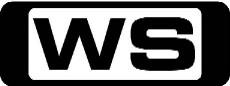 GBen/ Anna Split/ That's Just ClawfulWhen Doc's huggy monkey doll Ben loses the velcro patch that attaches him to his sister Anna, Doc glues it back on and tells him that he will have to stay in the clinic overnight while it dries. 6:30AMMickey Mouse ClubhouseGHappy Birthday ToodlesIn preparation for Toodles' surprise birthday party, Mickey and friends must carefully collect all of their Mouseketools without Toodles knowing so as not to ruin the surprise. 7:00AM2013 V8 Supercars: Bathurst 1000 'CC'V8 Supercars: Supercheap Auto Bathurst 1000This morning's coverage includes V8 Supercars Warm Up, the last on track session before today's 100km race. Also all the supports action from Carrera Cup and V8 Utes. 10:30AM2013 V8 Supercars: Bathurst 1000 'CC'V8 Supercars: Supercheap Auto Bathurst 1000Join Seven at one of the most iconic race tracks in the world for the Supercheap Auto Bathurst 1000. Who will be crowned the next Kings of the Mountain and hold up the Peter Brock Trophy? 5:30PM2013 V8 Supercars: Bathurst 1000 'CC'V8 Supercars: Supercheap Auto Bathurst 1000Join the winners of our Great Race as they take the top step of the podium at Bathurst. Hosted by Matt White, with expert commentators Mark Skaife, Neil Crompton and pit reporters Mark Larkham, Mark Beretta and Riana Crehan. 6:00PMSeven News 'CC'Jennifer Keyte presents today's news and weather, with all the latest in sport from Tim Watson. 6:30PMThe X Factor Live 'CC'  **Performance Show**PGThe X Factor Top 5 are back to perform for their lives in the next Live Show. Judges Dannii Minogue, Ronan Keating, Natalie Bassingthwaighte and Redfoo are putting the contestants through their paces to see who really has The X Factor. Hosted by Luke Jacobz. 7:30PMSunday Night 'CC'Chris Bath leads a team of Australia's best reporters, breaking the stories that matter. 8:30PMBones 'CC'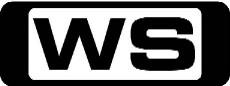 MThe Cheat In The RetreatThe Jeffersonian team investigates the murder of Adam Pak, a management consultant whose remains were found being eaten by bobcats. When evidence leads the team to a marriage retreat site, Brennan and Booth go undercover as previous personas 'Roxie' and 'Tony' to try to find more evidence. While at the retreat, Brennan and Booth meet fellow married couple Bill and Evelyn Schumacher, whose relationship seems a little too perfect. Meanwhile, Cam gets mistakenly arrested when her identity is stolen, and Sweets decides to take a leave from the FBI. Starring EMILY DESCHANEL, DAVID BOREANAZ, MICHAELA CONLIN, TAMARA TAYLOR, TJ THYNE, JOHN FRANCIS DALEY, PEJ VAHDAT, YANCEY ARIAS, JOHN RATZENBERGER, MILLICENT MARTIN, GREG RIKKAART, TIM PEPER, BRITTANY ISHIBASHI, CARRIE WIITA, DAVID A COOPER and BETH CROSBY and CLEAVON R MCCLENDON III.9:30PMCastle 'CC'**Double Episode**MDreamworld / The Suicide Squeeze Castle and Beckett cross paths with the former Yankees skipper, Joe Torre while investigating the murder of a baseball star found dead after a trip to Cuba. Meanwhile, Alexis has a genealogy project that makes Castle consider the identity of his unknown father.  Starring NATHAN FILLION, STANA KATIC, SUSAN SULLIVAN, MOLLY QUINN, PENNY JOHNSON,  TAMALA JONES,  JON HUERTAS, SEAMUS DEVE, JOE TORRE,  DON FRANKLIN,  REBEKA MONTOYA,  JULIO OSCAR MECHOSO,  JOSE ZUNIGA,  DAYO ADE,  RAY WISE,  CHANDRA WEST,  ARYE GROSS and   VANESSA MARTINEZ.11:30PMFamily ToolsPGBeachwood ApprovedWhen Jack lands a big job in the affluent Beachwood neighborhood, Tony second guesses Jack's decisions and can't stop interfering. Meanwhile, Terry is getting Tony ready for his physical, and Darren keeps leaving Ellis with Stitch. Starring KYLE BORNHEIMER, J K  SIMMONS, EDI GATHEGI, JOHNNY PEMBERTON, DANIELLE NICOLET, LEAH REMINI, LEE WEAVER and BRANDON P  BELL.12:00AMKeeping Up With The Kardashians (R)MThe WeddingWatch as Khloe Kardashian and NBA player Lamar Odom exchange vows. Will there be any dramas at the reception? 1:00AMSpecial (R)GWildest South AmericaGREG GRAINGER brings action aplenty with the many exotic and elusive creatures of South America. From jaguars and ocelot on the hunt in the Amazon, to anacondas snatching and swallowing whole caiman in the Pantanal. This compelling documentary shows not only the amazing wealth of wildlife that inhabits South America, but also the very real threat to their future survival. Mercury from gold mining, hunting and new settlements are killing off much of their habitats, particularly in the Amazon where 20% of the tropical rainforests have been wiped out in the past century. 2:00AMHome ShoppingShopping program. 3:00AMNBC Today 'CC'International news and weather including interviews with newsmakers in the world of politics, business, media, entertainment and sport. 4:00AMNBC Meet The Press 'CC'David Gregory interviews newsmakers from around the world. 5:00AMSunrise Extra 'CC'Bringing you the best moments of your mornings with the Sunrise team. 5:30AMSeven Early News 'CC'Natalie Barr and Mark Beretta present the latest news, sport and weather from around Australia and overseas. 6:00AMSunrise 'CC'Wake up to a better breakfast with Samantha Armytage and David Koch for all the latest news, sport and weather. 9:00AMThe Morning Show 'CC'PGJoin Larry Emdur and Kylie Gillies to catch up on all the highlights from this year, including a variety of segments on the latest news, entertainment and other hot topics. 11:30AMSeven Morning News 'CC'The latest news from around Australia and overseas. Presented by Ann Sanders. 12:00PMProgram T.B.A. **2:00PMThe Daily Edition 'CC'Catch up on all of the hottest issues from today's news and entertainment with lively discussions, interviews and crosses to newsmakers around the country. Presented by Sally Obermeder, Kris Smith, Monique Wright and Tom Williams. 3:00PMThe Chase 'CC'PGFour contestants compete against a Chaser. The Chaser is a quiz genius, a professional quizzer. Any country where there's an organised quiz league, there'll be a chaser. Contestants will face tough quick-fire questions to build up their prize money, but if they allow the Chaser to catch them, they are out of the game. In the final chase the successful contestants will have to work together as a team against The Chaser. Hosted by BRADLEY WALSH.4:00PMSeven News At 4 'CC'Melissa Doyle and Matt White present the latest news, sport and weather from Australia and overseas. 5:00PMDeal Or No Deal 'CC'GJoin Andrew O'Keefe in the exhilarating game show where contestants play for $200,000. 5:30PMMillion Dollar Minute 'CC'GMillion Dollar Minute is an all-new battle of general knowledge, where every correct answer is a step closer to the ultimate test: Can one person, in one minute, win one million dollars? Hosted by GRANT DENYER.6:00PMSeven News 'CC'Peter Mitchell presents today's news with Giaan Rooney updating the weather. Sport is with Sandy Roberts. 6:30PMToday Tonight 'CC'The latest news and current social issues presented by a team of reporters. Hosted by Helen Kapalos. 7:00PMHome and Away 'CC'PG(V,A)Details TBA7:30PMThe X Factor Live 'CC'  **Elimination Show**PGLast night saw our Top 5 contestants perform to see who will make it through the next round of the competition. Only 4 contestants will remain tonight, who will the viewers vote to leave? Hosted by Luke Jacobz. 8:40PMThe Blacklist 'CC'MNo. 84: WujngThe world's most wanted criminal mysteriously turns himself in and offers to help them hunt down the very men he's spent his entire life protecting. Starring JAMES SPADER, MEGAN BOONE, DIEGO KLATTENHOFF, RYAN EGGOLD, ILFENESH HADERA, HARRY LENNIX, JANE ALEXANDER, AMIR ARISON, ANDREW PANG and DAVID ANDREW MACDONALD and CHIN HAN.9:40PMScandal 'CC'MHunting SeasonA paranoid government official drops a bombshell on Pope & Associates and even Olivia is caught off-guard with how high up this Scandal goes. Back at the office, unresolved questions about Quinn's background create tension amongst the associates. Meanwhile, despite Cyrus' best efforts to keep a lovesick President under control, things still manage to heat up between Fitz and Olivia when Olivia's old flame returns. Starring KERRY WASHINGTON, COLUMBUS SHORT, GUILLERMO DIAZ, DARBY STANCHFIELD, KATIE LOWES, TONY GOLDWYN, JEFF PERRY, BELLAMY YOUNG, JOSHUA MALINA, PATRICK FISCHLER, GREGG HENRY, BRENDA SONG, ANN CUSACK, WENDY DAVIS, NORM LEWIS, BRIAN LETSCHER, STONEY WESTMORELAND, STEVEN W  BAILEY and PETER MACKENZIE.10:40PMMistresses 'CC'M(S)Breaking & EnteringTensions escalate at work between Savi and Dom; Joss's new boss, Olivier - very French and very unimpressed with her - gives her an impossible assignment; and Karen continues to be drawn into the dysfunctional Grey family orbit. Starring ALYSSA MILANO, YUNJIN KIM, ROCHELLE AYTES, JES MACALLAN, BRETT TUCKER, JASON GEORGE, ERIK STOCKLIN, PENELOPE ANN MILLER, CAMERON BENDER, MATTHEW DEL NEGRO and JOHN SCHNEIDER and MIKE DOPUD.11:35PM30 Rock 'CC'MMy Whole Life Is ThunderJenna is furious at Liz for stealing her wedding thunder. Jack devises an elaborate plan to avoid disappointing his mother while Tracy tried to cheer up Kenneth. Guest starring FLORENCE HENDERSON and GAYLE KING. Also starring TINA FEY, ALEC BALDWIN, TRACY MORGAN, JANE KRAKOWSKI, JACK MCBRAYER, SCOTT ADSIT, JUDAH FRIEDLANDER, KEVIN BROWN, MAULIK PANCHOLY, JOHN LUTZ, KEITH POWELL and KATRINA BOWDEN and GRIZZ CHAPMAN.12:00AMKeeping Up With The Kardashians (R)MThe WeddingWatch as Khloe Kardashian and NBA player Lamar Odom exchange vows. Will there be any dramas at the reception? 1:00AMHome ShoppingShopping program. 3:30AMSons And Daughters (R) 'CC'GKevin's emotional state is extremely fragile and Lynn is finding it increasingly difficult to cope.  Karen blatantly and unashamedly seeks Wayne's attention and affections. 4:00AMNBC Today 'CC'International news and weather including interviews with newsmakers in the world of politics, business, media, entertainment and sport. 5:00AMSunrise Extra 'CC'Bringing you the best moments of your mornings with the Sunrise team. 5:30AMSeven Early News 'CC'Natalie Barr and Mark Beretta present the latest news, sport and weather from around Australia and overseas. 6:00AMSunrise 'CC'Wake up to a better breakfast with Samantha Armytage and David Koch for all the latest news, sport and weather. 9:00AMThe Morning Show 'CC'PGJoin Larry Emdur and Kylie Gillies to catch up on all the highlights from this year, including a variety of segments on the latest news, entertainment and other hot topics. 11:30AMSeven Morning News 'CC'The latest news from around Australia and overseas. Presented by Ann Sanders. 12:00PMThe Midday Movie 'CC' (2006)M(V,S,L)A Good MurderAn illegal immigrant on the run from a Russian mafia boss falls for an artist. When he discovers her family home is worth millions, he hatches a plot to get hold of the deeds. Starring JULIET AUBREY, MIROSLAV SIMUNEK, MEM FERDA, ANNA MASSEY, TIM WALLERS, CAROLINE FABER, AMANDA BREWSTER, LORENZO CAMPORESE, JAMES CURRAN, LEVAN DORAN, FATON GERBESHI and HUGHIE GILLEN.2:00PMThe Daily Edition 'CC'Catch up on all of the hottest issues from today's news and entertainment with lively discussions, interviews and crosses to newsmakers around the country. Presented by Sally Obermeder, Kris Smith, Monique Wright and Tom Williams. 3:00PMThe Chase 'CC'PGContestants must answer general knowledge questions and play their tactics right in order to get themselves into the Final Chase, where they could win a cash pot worth thousands.  Hosted by BRADLEY WALSH.4:00PMSeven News At 4 'CC'Melissa Doyle and Matt White present the latest news, sport and weather from Australia and overseas. 5:00PMDeal Or No Deal 'CC'GJoin Andrew O'Keefe in the exhilarating game show where contestants play for $200,000. 5:30PMMillion Dollar Minute 'CC'GMillion Dollar Minute is an all-new battle of general knowledge, where every correct answer is a step closer to the ultimate test: Can one person, in one minute, win one million dollars? Hosted by GRANT DENYER.6:00PMSeven News 'CC'Peter Mitchell presents today's news with Giaan Rooney updating the weather. Sport is with Sandy Roberts. 6:30PMToday Tonight 'CC'The latest news and current social issues presented by a team of reporters. Hosted by Helen Kapalos. 7:00PMHome and Away 'CC'PGDetails TBA7:30PMDancing With The Stars 'CC'GIn this sizzling new season there will be glitz, glamour and as always a touch of unpredictability as the exciting line-up of celebrity contestants heat up the dancefloor. Tonight, another couple will be eliminated from the competition. Who will be going home? Hosted by DANIEL MACPHERSON and EDWINA BARTHOLOMEW. 9:30PMProgram T.B.A. 10:30PMProgram T.B.A. 11:30PMGo On 'CC'PGDouble DownRyan, still pained from the breakup with Simone, backslides into his old gambling habit, though sternly warned by Lauren to steer clear. But when he receives the life insurance check for his deceased wife, it's more than he can bear and he starts making bets on anything and everything. Meanwhile Anne meets a stunning, young bookstore clerk, Brittney who turns out to be all beauty and no brains. Lauren comes to Ryan's rescue by fleecing him at poker and in the aftermath, Ryan bonds with Anne over their respective lost loves. Starring MATTHEW PERRY, LAURA BENANTI, TODD HOLLAND, KAREY NIXON, JOHN CHO, JULIE WHITE, JON POLLACK, TYLER WILLIAMS, SUZY NAKAMURA, BRETT GELMAN, SARAH BAKER, BILL COBBS, ALLISON MILLER and PIPER PERABO.12:00AMIt's Always Sunny In PhiladelphiaM(A,S)The High School Reunion Part 2: The Gangs RevengeIn the conclusion of this two-part episode, the Gang devises a new plan at their high school reunion to make sure their tarnished high school images will now sparkle and shine. Starring ROB MCELHENNEY, GLENN HOWERTON, CHARLIE DAY and KAITLIN OLSON and DANNY DEVITO.12:30AMHarry's Practice (R) 'CC'GDr Katrina visits Australian legend, DAWN FRASER. Dr Harry sorts out a dog with a very embarrassing problem. 1:00AMHome ShoppingShopping program. 4:00AMNBC Today 'CC'International news and weather including interviews with newsmakers in the world of politics, business, media, entertainment and sport. 5:00AMSunrise Extra 'CC'Bringing you the best moments of your mornings with the Sunrise team. 5:30AMSeven Early News 'CC'Natalie Barr and Mark Beretta present the latest news, sport and weather from around Australia and overseas. 6:00AMSunrise 'CC'Wake up to a better breakfast with Samantha Armytage and David Koch for all the latest news, sport and weather. 9:00AMThe Morning Show 'CC'PGJoin Larry Emdur and Kylie Gillies to catch up on all the highlights from this year, including a variety of segments on the latest news, entertainment and other hot topics. 11:30AMSeven Morning News 'CC'The latest news from around Australia and overseas. Presented by Ann Sanders. 12:00PMThe Midday Movie (R) 'CC' (1994)M(A)Seeds Of DeceptionMarried couples, unable to conceive, are thrilled to find they are going to become parents. However, their joy is short-lived when they discover the doctor has used unethical means to deceive them. Starring MELISSA GILBERT, GEORGE DZUNDZA and SHANNA REED.2:00PMThe Daily Edition 'CC'Catch up on all of the hottest issues from today's news and entertainment with lively discussions, interviews and crosses to newsmakers around the country. Presented by Sally Obermeder, Kris Smith, Monique Wright and Tom Williams. 3:00PMThe Chase 'CC'PGThe Chase isn't just a quiz, it's a race, where the players must ensure they stay one step ahead of the Chasers, some of the finest quiz brains in the country. Hosted by BRADLEY WALSH.4:00PMSeven News At 4 'CC'Melissa Doyle and Matt White present the latest news, sport and weather from Australia and overseas. 5:00PMDeal Or No Deal 'CC'GJoin Andrew O'Keefe in the exhilarating game show where contestants play for $200,000. 5:30PMMillion Dollar Minute 'CC'GMillion Dollar Minute is an all-new battle of general knowledge, where every correct answer is a step closer to the ultimate test: Can one person, in one minute, win one million dollars? Hosted by GRANT DENYER.6:00PMSeven News 'CC'Peter Mitchell presents today's news with Giaan Rooney updating the weather. Sport is with Sandy Roberts. 6:30PMToday Tonight 'CC'The latest news and current social issues presented by a team of reporters. Hosted by Helen Kapalos. 7:00PMHome and Away 'CC'PGDetails TBA7:30PMProgram T.B.A. 8:30PMMarvel's Agents Of S.H.I.E.L.D 'CC'PGAgent Phil Coulson assembles a small, highly select group of Agents from the worldwide law-enforcement organization known as S.H.I.E.L.D. Together they investigate the new, the strange and the unknown around the globe, protecting the ordinary from the extraordinary. Starring CLARK GREGG, BRETT DALTON, CHLOE BENNET, IAN DE CAESTECKER and ELIZABETH HENSTRIDGE and MING-NA WEN.9:30PMMen At Work 'CC'MHeterotextual MaleThe guys give Milo follow-up advice as he attempts to play it cool after his first post break-up date, but Milo overreacts when a 'textastrophe' ensues. Gibbs and Tyler are surprised when an interview with a sex therapist is not quite what they expected. And Neal endures relentless teasing from the guys for wearing a nerdy paperboy hat that Amy loves. Starring DANNY MASTERSON, JAMES LESURE, MICHAEL CASSIDY, ADAM BUSCH, MEREDITH HANGER and MELISSA CLAIRE EGAN and KATHY NAJIMY.10:00PMHow I Met Your Mother (R) 'CC'PGThe Naked TruthWhen Marshall gets the job of his dreams, he worries that once the company discovers videos he made in the past, they may rescind the offer. Meanwhile, Ted can't decide who to bring to the Architects Ball. Starring JOSH RADNOR, JASON SEGEL, ALYSON HANNIGAN, NEIL PATRICK HARRIS, COBIE SMULDERS, BOB SAGET (NARRATOR), MARTIN SHORT, NAZANIN BONIADI and JIMMI SIMPSON and ASHLEY WILLIAMS.10:30PMThe Mole 'CC'PGThe Mole is a game of deceit and secrets are closely guarded. But this next challenge could unravel the contestants' hard work. Shura reveals they will get the chance to interrogate each other - and use a lie detector test. Then, in the final quiz the former contestants pose some of the questions. The answers will reveal the winner and the question viewers have been dying to know: Who Is The Mole? Hosted by SHURA TAFT.12:00AMKeeping Up With The Kardashians (R)MScott On The RocksKourtney and Scott find themselves pitted against her family who love to hate her boyfriend. 1:00AMHome ShoppingShopping program. 3:30AMSons And Daughters (R) 'CC'GKevin and Lynn's relationship is at breaking point, as Kevin teeters on the brink of a nervous breakdown.  Katie and Luke's surprise to cheer up Jeff turns sour when it prompts a violent, drunken outburst. 4:00AMNBC Today 'CC'International news and weather including interviews with newsmakers in the world of politics, business, media, entertainment and sport. 5:00AMSunrise Extra 'CC'Bringing you the best moments of your mornings with the Sunrise team. 5:30AMSeven Early News 'CC'Natalie Barr and Mark Beretta present the latest news, sport and weather from around Australia and overseas. 6:00AMSunrise 'CC'Wake up to a better breakfast with Samantha Armytage and David Koch for all the latest news, sport and weather. 9:00AMThe Morning Show 'CC'PGJoin Larry Emdur and Kylie Gillies to catch up on all the highlights from this year, including a variety of segments on the latest news, entertainment and other hot topics. 11:30AMSeven Morning News 'CC'The latest news from around Australia and overseas. Presented by Ann Sanders. 12:00PMThe Midday Movie (R) 'CC' (1998)M(V,A)Point Last SeenA tracker searches for a little girl who is lost in the desert, but suffers because her own children were kidnapped by her ex-husband. Starring LINDA HAMILTON, KEVIN KILNER, SAM HENNINGS, KIEREN VAN DEN BLINK, MARY KAY PLACE, KORY THOMPSON, HOLLY BELNAP, DANA REILLY and NICOLE BARRERA.2:00PMThe Daily Edition 'CC'Catch up on all of the hottest issues from today's news and entertainment with lively discussions, interviews and crosses to newsmakers around the country. Presented by Sally Obermeder, Kris Smith, Monique Wright and Tom Williams. 3:00PMThe Chase 'CC'PGFour contestants compete against a Chaser. The Chaser is a quiz genius, a professional quizzer. Contestants must stay one step ahead to build up their prize money! Hosted by BRADLEY WALSH.4:00PMSeven News At 4 'CC'Melissa Doyle and Matt White present the latest news, sport and weather from Australia and overseas. 5:00PMDeal Or No Deal 'CC'GJoin Andrew O'Keefe in the exhilarating game show where contestants play for $200,000. 5:30PMMillion Dollar Minute 'CC'GMillion Dollar Minute is an all-new battle of general knowledge, where every correct answer is a step closer to the ultimate test: Can one person, in one minute, win one million dollars? Hosted by GRANT DENYER.6:00PMSeven News 'CC'Peter Mitchell presents today's news with Giaan Rooney updating the weather. Sport is with Sandy Roberts. 6:30PMToday Tonight 'CC'The latest news and current social issues presented by a team of reporters. Hosted by Helen Kapalos. 7:00PMHome And Away 'CC'**Double Episode**PG(A)Details TBA. 8:00PMHow I Met Your Mother 'CC'PGDetails TBA. 8:30PMBeauty And The Geek Australia 'CC'PGTonight, there's trouble in paradise when Alex is forced to send one of his Beauties home. The Geeks are pushed outside their comfort zone and must strike up an entire conversation with a poolside stranger whilst their Beauty watches on from a viewing room? The Beauties will be confronted with their two biggest fears this week, maths and creepy crawlies, when they participate in a bath tub maths challenge. And which Geek receives his very first kiss? Hosted by JAMES TOBIN.10:00PMProgram T.B.A. **11:00PMGrimm 'CC'M(S)Face OffAfter Nick learns about Juliette and Captain Renard, he must deal with the consequences. Things get even more complicated when Nick is called to investigate his own crime. Meanwhile, the search for the key intensifies as Captain Renard finds Nick's trailer and makes a surprising alliance. With Rosalee's help, Monroe informs Nick that they might be able to stop what's going on with Renard and Juliette before it goes too far. Elsewhere, Wu responds to a bizarre shooting at Nick and Juliette's house. Starring DAVID GIUNTOLI, RUSSELL HORNSBY, BITSIE TULLOCH, SILAS WEIR MITCHELL, REGGIE LEE, SASHA ROIZ, BREE TURNER and CLAIRE COFFEE.12:00AMHarry's Practice (R) 'CC'GDr Harry helps JACQUI COOPER's cat who thinks it's a dog!   Dr Katrina visits Olympic Gold Medallist LAUREN BURNS. 12:30AMRoom For Improvement (R) 'CC'GAll aboard for the ultimate seachange, as we turn a big old bus into a studio apartment on wheels. 1:00AMHome ShoppingShopping program. 4:00AMNBC Today 'CC'International news and weather including interviews with newsmakers in the world of politics, business, media, entertainment and sport. 5:00AMSunrise Extra 'CC'Bringing you the best moments of your mornings with the Sunrise team. 5:30AMSeven Early News 'CC'Natalie Barr and Mark Beretta present the latest news, sport and weather from around Australia and overseas. 6:00AMSunrise 'CC'Wake up to a better breakfast with Samantha Armytage and David Koch for all the latest news, sport and weather. 9:00AMThe Morning Show 'CC'PGJoin Larry Emdur and Kylie Gillies to catch up on all the highlights from this year, including a variety of segments on the latest news, entertainment and other hot topics. 11:30AMSeven Morning News 'CC'The latest news from around Australia and overseas. Presented by Ann Sanders. 12:00PMThe Midday Movie (R) 'CC' (2009)PG(A)Gifted Hands: The Ben Carson StoryStruggling with poverty, anger and a single-parent household, Ben Carson overcomes enormous obstacles to achieve his dream of becoming a physician. Starring CUBA GOODING JR, KIMBERLY ELISE, AUNJANUE ELLIS, GUS HOFFMAN, JAISHON FISHER, DANNY GOLDRING and ALECIA MCGILL.2:00PMThe Daily Edition 'CC'Catch up on all of the hottest issues from today's news and entertainment with lively discussions, interviews and crosses to newsmakers around the country. Presented by Sally Obermeder, Kris Smith, Monique Wright and Tom Williams. 3:00PMThe Chase 'CC'PGContestants must answer general knowledge questions and play their tactics right in order to get themselves into the Final Chase, where they could win a cash pot worth thousands.  Hosted by BRADLEY WALSH.4:00PMSeven News At 4 'CC'Melissa Doyle and Matt White present the latest news, sport and weather from Australia and overseas. 5:00PMDeal Or No Deal 'CC'GJoin Andrew O'Keefe in the exhilarating game show where contestants play for $200,000. 5:30PMMillion Dollar Minute 'CC'GMillion Dollar Minute is an all-new battle of general knowledge, where every correct answer is a step closer to the ultimate test: Can one person, in one minute, win one million dollars? Hosted by GRANT DENYER.6:00PMSeven News 'CC'Peter Mitchell presents today's news with Giaan Rooney updating the weather. Sport is with Sandy Roberts. 6:30PMToday Tonight 'CC'The latest news and current social issues presented by a team of reporters. Hosted by Helen Kapalos. 7:00PMBetter Homes And Gardens 'CC'GDetails TBA.8:30PMThe Friday Movie11:00PMProgram T.B.A. **12:00AMGrey's Anatomy (R) 'CC'MBefore And AfterArcher arrives at Seattle Grace and after a dire prognosis, Derek warns Addison that his chances of surviving surgery are minimal. Starring ELLEN POMPEO, PATRICK DEMPSEY, SANDRA OH, KATHERINE HEIGL, JUSTIN CHAMBERS, T R  KNIGHT, CHANDRA WILSON, JAMES PICKENS, JR, SARA RAMIREZ, ERIC DANE, CHYLER LEIGH, KEVIN MCKIDD, KATE WALSH, AUDRA MCDONALD, TAYE DIGGS, GRANT SHOW, JENNIFER WESTFELDT, BEN SHENKMAN, LAURA ALLEN, SAM ANDERSON, STEVEN W  BAILEY, BRANDON SCOTT and MELISSA GEORGE.1:00AMGrey's Anatomy (R) 'CC'MAn Honest MistakeDerek's confidence is shaken like never before as he faces off with Addison over what course is best for their pregnant patient. Starring ELLEN POMPEO, PATRICK DEMPSEY, SANDRA OH, KATHERINE HEIGL, JUSTIN CHAMBERS, T R  KNIGHT, CHANDRA WILSON, JAMES PICKENS, JR, SARA RAMIREZ, ERIC DANE, CHYLER LEIGH, KEVIN MCKIDD, FAYE DUNAWAY, JENNIFER WESTFELDT, BEN SHENKMAN and KATE WALSH.2:00AMSpecial (R)GBlue Mountains MagicCapturing the very best of the our Blue Mountains and its old-world charm. Experience a grand old steam train, 1920 vintage racing cars, historic settlements, wildlife and canyoning. 3:00AMHome ShoppingShopping program. 4:00AMNBC Today 'CC'International news and weather including interviews with newsmakers in the world of politics, business, media, entertainment and sport. 6:00AMSaturday Disney 'CC'GGreat fun and entertainment including your favourite Disney shows So Random! and Gravity Falls. Hosted by NATHAN MORGAN, CANDICE DIXON and TEIGAN NASH. 7:00AMWeekend Sunrise 'CC'Wake up to a better breakfast with Andrew O'Keefe and Samantha Armytage for all the latest news, sport and weather. 10:00AMThe Morning Show - Weekend 'CC'PGJoin Larry Emdur and Kylie Gillies to catch up on all the highlights from this week's program, including a variety of segments on the latest news, entertainment and other hot topics. 12:00PMSeven's Horse Racing 2013Caulfield Cup6:00PMSeven News 'CC'Jennifer Keyte presents today's news and weather, with all the latest in sport from Tim Watson. 6:30PMThe Neighbors 'CC'PGBathroom EtiquetteMarty and Debbie prepare the Bird-Kersees for their kids' first day of human school. They're especially worried that little Dick Butkus will get picked on, but their anti-bullying advice backfires in ways they never anticipated. Meanwhile, Larry and Jackie are getting tired of the Weavers' endless parenting tips. Starring JAMI GERTZ, LENNY VENITO, SIMON TEMPLEMAN, TOKS OLAGUNDOYE, TIM JO, IAN PATRICK, CLARA MAMET, MAX CHARLES, ISABELLA CRAMP, MEAGHAN FAY, ALDEN RAY, KATHERINE TOKARZ and PATRICK O'SULLIVAN.7:00PMFamily Movie Special9:00PMThe Saturday Movie11:15PMProgram T.B.A. **12:15AMGrey's Anatomy (R) 'CC'MI Will Follow You Into The DarkAfter learning at a deposition that more of his patients have died than survived, Derek decides to quit. Starring ELLEN POMPEO, PATRICK DEMPSEY, SANDRA OH, KATHERINE HEIGL, JUSTIN CHAMBERS, T R  KNIGHT, CHANDRA WILSON, JAMES PICKENS, JR, SARA RAMIREZ, ERIC DANE, CHYLER LEIGH, KEVIN MCKIDD, LORETTA DEVINE, JESSICA CAPSHAW, MICHAEL RADY, WENDY HOOPES and ERIN CAHILL.1:15AMThe Late Movie (R) (2006)M(S,L)Sione's WeddingFour best friends nearing their 30th birthdays are given the ultimatum to find a girl and settle down. Will they be able to do it? Starring OSCAR KIGHTLEY, IAHETO AH HI, SHIMPAL LELISI, ROBBIE MAGASIVA, TEUILA BLAKELY, MADELEINE SAMI, DAVID FANE, MARYJANE MCKIBBIN-SCHWENKE, NATHANIEL LEES, ANA TUIGAMALA, PUA MAGASIVA, DAVID VAN HORN and KARENA LYONS.3:30AMIt Is Written OceaniaPGAngel Wars: Jesus Had The Last WordReligious program. 4:00AMHome ShoppingShopping program. 5:00AMDr Oz (R) 'CC'PG5 Habits Making You FatIf you're surprised every time you step on the scale, you may be eating more than you think. Dr. Oz reveals the top five mindless eating habits that are making you gain weight and what you can do to break them. 